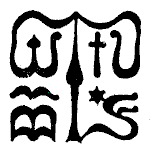 Wesley János Lelkészképző Főiskola Szociális munka szakTantárgy kódjaSMAV252SMAV252SMAV252Tantárgy elnevezéseEmberi jogok védelmeEmberi jogok védelmeEmberi jogok védelmeTantárgy oktatójának neveDr. Mink JúliaBeosztása, tudományos fokozataegyetemi docensPhDTantárgy óraszámanappali tagozaton 2 tanóra/ hétlevelező tagozaton 16 tanóra/félévnappali tagozaton 2 tanóra/ hétlevelező tagozaton 16 tanóra/félévnappali tagozaton 2 tanóra/ hétlevelező tagozaton 16 tanóra/félévTanóra típusaszeminárium (jogesetek megvitatása, feldolgozása, „debating”)szeminárium (jogesetek megvitatása, feldolgozása, „debating”)szeminárium (jogesetek megvitatása, feldolgozása, „debating”)Meghirdetési időszaktavaszi félévtavaszi félévtavaszi félévKreditszám3 kredit 3 kredit 3 kredit A tantárgy céljaSzükséges előtanulmányok, feltételezett tudásanyagJogi alapismeretekJogi alapismeretekJogi alapismeretekFejlesztendő kompetenciaterületekTudásaIsmeri és érti a szakmai területhez kapcsolódó pszichológiai, jogi, pedagógiai, egészségügyi, szociológiai tudományok szociális munkához tartozó fogalomkészletét. Ismeri és értelmezi a szociális munkához kapcsolódó jogi területek szabályozását, különös tekintettel az emberi jogokra és a gyermekek jogainak védelmére, a szociális, családjogi és gyermekvédelmi jogi szabályozásra. Ezen belül, ezen tantárgyhoz kapcsolódóan:Ismeri és érti az emberi jogok jellegének, rendszerének, védelmének főbb sajátosságait és fogalomkészletét. Ismeri és értelmezi a kisebbségi és többségi társadalom kapcsolatának dinamikáját és ehhez kapcsolódóan a kisebbségi egyéni és közösségi jogokat, az egyenlő bánásmód követelményéhez kapcsolódó alapvető fogalmakat, jogintézményeket, az igényérvényesítés, jogvédelem lehetőségeit. Ismeri és érti a családon belüli erőszak és gyermekbántalmazás alapfogalmait, jellegét, az ellenük való állami fellépés lehetőségeit és korlátait, az áldozatvédelem és gyermekvédelem fő hazai jogintézményeit és intézményi hátterét. Ismeri és érti a szociális munka/szociális munkás szerepét az emberi jogok vagy a diszkrimináció tilalmának érvényesítésében, és a családon belüli erőszak, gyermekbántalamzás elleni küzdelemben.Ismeri az emberi jogvédelem, a családon belüli erőszak és gyermekbántalmazás területén működő valamint a diszkrimináció által érintett fő társadalmi csoportok, kisebbségek jogainak védelmében tevékenykedő hazai civil szervezetek munkáját.Képességei/AttitüdElkötelezett a társadalmi egyenlőség, a demokratikus értékek, a jogállamiság és az európai értékközösség mellett.Képes kritikus szemlélettel és reflektív módon megfogalmazni a társadalmi és szociális problémákat, a veszélyeztető tényezőket és a problémakezelés folyamatát.Képes megkülönböztetni a vélekedéseket, sztereotípiákat, előítéleteket a bizonyítékokkal alátámasztott társadalmi tényektől, leírásoktól, elemzésektől.Felismeri a szolgáltatásokat igénybe vevők autonómiáját tiszteletben tartó proaktív szemléletű, életminőséget szolgáló, javító, konstruktív problémakezelés, valamint a források és a kockázatok elemzésének szükségességét.Érzékeny és nyitott a társadalmi és szociális problémákra, elkötelezett és felelősséget vállal a szakma értékei és a társadalmi szolidaritás ügye mellett.Felelősséget vállal a szolgáltatásokat igénybe vevők életébe történő beavatkozásért.Vitakészség, szóbeli előadás fejlesztéseA fentiekhez kapcsolódóan a hallgató a tantárgy teljesítését követően:- érti az emberi jogvédelem, jogérvényesítés alapjait, eligazodik az egyes emberi jogok alkalmazási köre terén- eligazodik az emberi jogvédelemhez kapcsolódó hazai intézményrendszerben, tisztában van az önkormányzatok emberi jogvédelem terén játszott szerepével, különös tekintettel a családgondozás, a gyermekvédelem és a szociális igazgatás területeire- konfliktusok felismerése és kezelése: képes felismerni a jogi (emberi jogvédelmi) jellegű problémákat és a kliensei érdekében megtenni a szükséges lépéseket,  és/vagy számukra segítséget nyújtani az ügyeik intézésében (pl. információt szerez be, tájékoztatást nyújt a hatáskörrel rendelkező állami szervekről vagy az adott területen támogatást, segítséget biztosítani tudó civil szervezetekről, kapcsolatba lép ezekkel az ügyfél érdekében)- képes felismerni az akár jogi beavatkozást is igénylő krízishelyzeteket (pl. szociális szükséghelyzet, bűncselekmények áldozatai, kapcsolati erőszak, gyermekbántalmazás eseteit, stb.) és ismeri a rendelkezésre álló, akár az állami szervek, akár a civil szervezetek által biztosított jogérvényesítési lehetőségeket- képes munkáját, álláspontját szóban előadni, azt megvédeniTudásaIsmeri és érti a szakmai területhez kapcsolódó pszichológiai, jogi, pedagógiai, egészségügyi, szociológiai tudományok szociális munkához tartozó fogalomkészletét. Ismeri és értelmezi a szociális munkához kapcsolódó jogi területek szabályozását, különös tekintettel az emberi jogokra és a gyermekek jogainak védelmére, a szociális, családjogi és gyermekvédelmi jogi szabályozásra. Ezen belül, ezen tantárgyhoz kapcsolódóan:Ismeri és érti az emberi jogok jellegének, rendszerének, védelmének főbb sajátosságait és fogalomkészletét. Ismeri és értelmezi a kisebbségi és többségi társadalom kapcsolatának dinamikáját és ehhez kapcsolódóan a kisebbségi egyéni és közösségi jogokat, az egyenlő bánásmód követelményéhez kapcsolódó alapvető fogalmakat, jogintézményeket, az igényérvényesítés, jogvédelem lehetőségeit. Ismeri és érti a családon belüli erőszak és gyermekbántalmazás alapfogalmait, jellegét, az ellenük való állami fellépés lehetőségeit és korlátait, az áldozatvédelem és gyermekvédelem fő hazai jogintézményeit és intézményi hátterét. Ismeri és érti a szociális munka/szociális munkás szerepét az emberi jogok vagy a diszkrimináció tilalmának érvényesítésében, és a családon belüli erőszak, gyermekbántalamzás elleni küzdelemben.Ismeri az emberi jogvédelem, a családon belüli erőszak és gyermekbántalmazás területén működő valamint a diszkrimináció által érintett fő társadalmi csoportok, kisebbségek jogainak védelmében tevékenykedő hazai civil szervezetek munkáját.Képességei/AttitüdElkötelezett a társadalmi egyenlőség, a demokratikus értékek, a jogállamiság és az európai értékközösség mellett.Képes kritikus szemlélettel és reflektív módon megfogalmazni a társadalmi és szociális problémákat, a veszélyeztető tényezőket és a problémakezelés folyamatát.Képes megkülönböztetni a vélekedéseket, sztereotípiákat, előítéleteket a bizonyítékokkal alátámasztott társadalmi tényektől, leírásoktól, elemzésektől.Felismeri a szolgáltatásokat igénybe vevők autonómiáját tiszteletben tartó proaktív szemléletű, életminőséget szolgáló, javító, konstruktív problémakezelés, valamint a források és a kockázatok elemzésének szükségességét.Érzékeny és nyitott a társadalmi és szociális problémákra, elkötelezett és felelősséget vállal a szakma értékei és a társadalmi szolidaritás ügye mellett.Felelősséget vállal a szolgáltatásokat igénybe vevők életébe történő beavatkozásért.Vitakészség, szóbeli előadás fejlesztéseA fentiekhez kapcsolódóan a hallgató a tantárgy teljesítését követően:- érti az emberi jogvédelem, jogérvényesítés alapjait, eligazodik az egyes emberi jogok alkalmazási köre terén- eligazodik az emberi jogvédelemhez kapcsolódó hazai intézményrendszerben, tisztában van az önkormányzatok emberi jogvédelem terén játszott szerepével, különös tekintettel a családgondozás, a gyermekvédelem és a szociális igazgatás területeire- konfliktusok felismerése és kezelése: képes felismerni a jogi (emberi jogvédelmi) jellegű problémákat és a kliensei érdekében megtenni a szükséges lépéseket,  és/vagy számukra segítséget nyújtani az ügyeik intézésében (pl. információt szerez be, tájékoztatást nyújt a hatáskörrel rendelkező állami szervekről vagy az adott területen támogatást, segítséget biztosítani tudó civil szervezetekről, kapcsolatba lép ezekkel az ügyfél érdekében)- képes felismerni az akár jogi beavatkozást is igénylő krízishelyzeteket (pl. szociális szükséghelyzet, bűncselekmények áldozatai, kapcsolati erőszak, gyermekbántalmazás eseteit, stb.) és ismeri a rendelkezésre álló, akár az állami szervek, akár a civil szervezetek által biztosított jogérvényesítési lehetőségeket- képes munkáját, álláspontját szóban előadni, azt megvédeniTudásaIsmeri és érti a szakmai területhez kapcsolódó pszichológiai, jogi, pedagógiai, egészségügyi, szociológiai tudományok szociális munkához tartozó fogalomkészletét. Ismeri és értelmezi a szociális munkához kapcsolódó jogi területek szabályozását, különös tekintettel az emberi jogokra és a gyermekek jogainak védelmére, a szociális, családjogi és gyermekvédelmi jogi szabályozásra. Ezen belül, ezen tantárgyhoz kapcsolódóan:Ismeri és érti az emberi jogok jellegének, rendszerének, védelmének főbb sajátosságait és fogalomkészletét. Ismeri és értelmezi a kisebbségi és többségi társadalom kapcsolatának dinamikáját és ehhez kapcsolódóan a kisebbségi egyéni és közösségi jogokat, az egyenlő bánásmód követelményéhez kapcsolódó alapvető fogalmakat, jogintézményeket, az igényérvényesítés, jogvédelem lehetőségeit. Ismeri és érti a családon belüli erőszak és gyermekbántalmazás alapfogalmait, jellegét, az ellenük való állami fellépés lehetőségeit és korlátait, az áldozatvédelem és gyermekvédelem fő hazai jogintézményeit és intézményi hátterét. Ismeri és érti a szociális munka/szociális munkás szerepét az emberi jogok vagy a diszkrimináció tilalmának érvényesítésében, és a családon belüli erőszak, gyermekbántalamzás elleni küzdelemben.Ismeri az emberi jogvédelem, a családon belüli erőszak és gyermekbántalmazás területén működő valamint a diszkrimináció által érintett fő társadalmi csoportok, kisebbségek jogainak védelmében tevékenykedő hazai civil szervezetek munkáját.Képességei/AttitüdElkötelezett a társadalmi egyenlőség, a demokratikus értékek, a jogállamiság és az európai értékközösség mellett.Képes kritikus szemlélettel és reflektív módon megfogalmazni a társadalmi és szociális problémákat, a veszélyeztető tényezőket és a problémakezelés folyamatát.Képes megkülönböztetni a vélekedéseket, sztereotípiákat, előítéleteket a bizonyítékokkal alátámasztott társadalmi tényektől, leírásoktól, elemzésektől.Felismeri a szolgáltatásokat igénybe vevők autonómiáját tiszteletben tartó proaktív szemléletű, életminőséget szolgáló, javító, konstruktív problémakezelés, valamint a források és a kockázatok elemzésének szükségességét.Érzékeny és nyitott a társadalmi és szociális problémákra, elkötelezett és felelősséget vállal a szakma értékei és a társadalmi szolidaritás ügye mellett.Felelősséget vállal a szolgáltatásokat igénybe vevők életébe történő beavatkozásért.Vitakészség, szóbeli előadás fejlesztéseA fentiekhez kapcsolódóan a hallgató a tantárgy teljesítését követően:- érti az emberi jogvédelem, jogérvényesítés alapjait, eligazodik az egyes emberi jogok alkalmazási köre terén- eligazodik az emberi jogvédelemhez kapcsolódó hazai intézményrendszerben, tisztában van az önkormányzatok emberi jogvédelem terén játszott szerepével, különös tekintettel a családgondozás, a gyermekvédelem és a szociális igazgatás területeire- konfliktusok felismerése és kezelése: képes felismerni a jogi (emberi jogvédelmi) jellegű problémákat és a kliensei érdekében megtenni a szükséges lépéseket,  és/vagy számukra segítséget nyújtani az ügyeik intézésében (pl. információt szerez be, tájékoztatást nyújt a hatáskörrel rendelkező állami szervekről vagy az adott területen támogatást, segítséget biztosítani tudó civil szervezetekről, kapcsolatba lép ezekkel az ügyfél érdekében)- képes felismerni az akár jogi beavatkozást is igénylő krízishelyzeteket (pl. szociális szükséghelyzet, bűncselekmények áldozatai, kapcsolati erőszak, gyermekbántalmazás eseteit, stb.) és ismeri a rendelkezésre álló, akár az állami szervek, akár a civil szervezetek által biztosított jogérvényesítési lehetőségeket- képes munkáját, álláspontját szóban előadni, azt megvédeniTantárgyi leírásA szociális munka alapértelemzése szerint kíván hozzájárulni az emberi jogok megvalósításához. Az emberi jogok védelme c. kurzus keretében a hallgatók behatóbban megismerkednek az emberi jogok jellegével, rendszerével, nemzetközi és hazai védelmük jogi és intézményi hátterével, gyakorlati megvalósulásuk hazai lehetőségeivel és korátaival, az állam kötelezettségeivel az emberi jogok védelmének területén, valamint avval, hogy a szociális munka miként tud hozzájárulni az emberi jogok érvényesüléséhez. A hallgatók mindezt kapcsolódó témák, jogesetek csoportos és egyéni feldolgozásán keresztül teszik, és így jutnak el a tágabb összefüggések értelmezéséhez. A kurzus során különös hangsúlyt fektetünk a családon belüli erőszak, a gyermekbántalmazás, valamint a hátrányos megkülönböztetés kérdéskörére. A hallgatók megismerkednek a kurzus során az emberi jogok védelmét előmozdító hazai civil szervezetek munkájával is. A kurzus pontos tematikája a hallgatók érdeklődési köre mentén alakul, azonban mindenképpen kitér a következükre:- az alapvető jogok, emberi jogok fogalma, jellege, rendszere, érvényesíthetősége az emberi jogok jellege szerint (polgári/politikai vagy gazdasági, szociális, kulturális jogok), az emberi jogok korlátozásának hazai és nemzetközi jogi keretei - az állami védelem fogalma/hiánya, az állam kötelezettségei az emberi jogok védelme területén, az emberi jogok hazai és nemzetközi védelmének jogi és intézményi keretei, korlátai- kínzás, embertelen, megalázó bánásmód tilalma, családon belüli erőszak, szexuális erőszak, párkapcsolati erőszak és az emberi jogvédelem összefüggései, áldozatvédelem - gyermekjogok védelme, gyermekbántalmazás- a diszkrimináció fogalma, formái, a diszkrimináció elleni védelem állami lehetőségei (alapvető jogok biztosának eljárása, polgári eljárás), a diszkrimináció kiemelt formái /társadalmi kontextusa: etnikai, vallási, nemi alapon vagy társadalmi helyzeten/szexuális orientáción etc. alapuló diszkrimináció, kisebbségek, menekültek, bevándorlók jogvédelme - a jogvédelem, érdekérvényesítés lehetőségei és korlátai az emberi jogok területénA szociális munka alapértelemzése szerint kíván hozzájárulni az emberi jogok megvalósításához. Az emberi jogok védelme c. kurzus keretében a hallgatók behatóbban megismerkednek az emberi jogok jellegével, rendszerével, nemzetközi és hazai védelmük jogi és intézményi hátterével, gyakorlati megvalósulásuk hazai lehetőségeivel és korátaival, az állam kötelezettségeivel az emberi jogok védelmének területén, valamint avval, hogy a szociális munka miként tud hozzájárulni az emberi jogok érvényesüléséhez. A hallgatók mindezt kapcsolódó témák, jogesetek csoportos és egyéni feldolgozásán keresztül teszik, és így jutnak el a tágabb összefüggések értelmezéséhez. A kurzus során különös hangsúlyt fektetünk a családon belüli erőszak, a gyermekbántalmazás, valamint a hátrányos megkülönböztetés kérdéskörére. A hallgatók megismerkednek a kurzus során az emberi jogok védelmét előmozdító hazai civil szervezetek munkájával is. A kurzus pontos tematikája a hallgatók érdeklődési köre mentén alakul, azonban mindenképpen kitér a következükre:- az alapvető jogok, emberi jogok fogalma, jellege, rendszere, érvényesíthetősége az emberi jogok jellege szerint (polgári/politikai vagy gazdasági, szociális, kulturális jogok), az emberi jogok korlátozásának hazai és nemzetközi jogi keretei - az állami védelem fogalma/hiánya, az állam kötelezettségei az emberi jogok védelme területén, az emberi jogok hazai és nemzetközi védelmének jogi és intézményi keretei, korlátai- kínzás, embertelen, megalázó bánásmód tilalma, családon belüli erőszak, szexuális erőszak, párkapcsolati erőszak és az emberi jogvédelem összefüggései, áldozatvédelem - gyermekjogok védelme, gyermekbántalmazás- a diszkrimináció fogalma, formái, a diszkrimináció elleni védelem állami lehetőségei (alapvető jogok biztosának eljárása, polgári eljárás), a diszkrimináció kiemelt formái /társadalmi kontextusa: etnikai, vallási, nemi alapon vagy társadalmi helyzeten/szexuális orientáción etc. alapuló diszkrimináció, kisebbségek, menekültek, bevándorlók jogvédelme - a jogvédelem, érdekérvényesítés lehetőségei és korlátai az emberi jogok területénA szociális munka alapértelemzése szerint kíván hozzájárulni az emberi jogok megvalósításához. Az emberi jogok védelme c. kurzus keretében a hallgatók behatóbban megismerkednek az emberi jogok jellegével, rendszerével, nemzetközi és hazai védelmük jogi és intézményi hátterével, gyakorlati megvalósulásuk hazai lehetőségeivel és korátaival, az állam kötelezettségeivel az emberi jogok védelmének területén, valamint avval, hogy a szociális munka miként tud hozzájárulni az emberi jogok érvényesüléséhez. A hallgatók mindezt kapcsolódó témák, jogesetek csoportos és egyéni feldolgozásán keresztül teszik, és így jutnak el a tágabb összefüggések értelmezéséhez. A kurzus során különös hangsúlyt fektetünk a családon belüli erőszak, a gyermekbántalmazás, valamint a hátrányos megkülönböztetés kérdéskörére. A hallgatók megismerkednek a kurzus során az emberi jogok védelmét előmozdító hazai civil szervezetek munkájával is. A kurzus pontos tematikája a hallgatók érdeklődési köre mentén alakul, azonban mindenképpen kitér a következükre:- az alapvető jogok, emberi jogok fogalma, jellege, rendszere, érvényesíthetősége az emberi jogok jellege szerint (polgári/politikai vagy gazdasági, szociális, kulturális jogok), az emberi jogok korlátozásának hazai és nemzetközi jogi keretei - az állami védelem fogalma/hiánya, az állam kötelezettségei az emberi jogok védelme területén, az emberi jogok hazai és nemzetközi védelmének jogi és intézményi keretei, korlátai- kínzás, embertelen, megalázó bánásmód tilalma, családon belüli erőszak, szexuális erőszak, párkapcsolati erőszak és az emberi jogvédelem összefüggései, áldozatvédelem - gyermekjogok védelme, gyermekbántalmazás- a diszkrimináció fogalma, formái, a diszkrimináció elleni védelem állami lehetőségei (alapvető jogok biztosának eljárása, polgári eljárás), a diszkrimináció kiemelt formái /társadalmi kontextusa: etnikai, vallási, nemi alapon vagy társadalmi helyzeten/szexuális orientáción etc. alapuló diszkrimináció, kisebbségek, menekültek, bevándorlók jogvédelme - a jogvédelem, érdekérvényesítés lehetőségei és korlátai az emberi jogok területénKötelező és ajánlott irodalomKötelező irodalom:az előadásokhoz kapcsolódó jegyzetekSomody Bernadette; Szabó Máté Dániel; Vissy Beatrix; Dojcsák Dalma, Alapjogi tanok I-II., Hvg.orac, 2018. vonatkozó részeiAz egyéni munkához a hallgatók érdeklődése mentén kiadott tanulmány/szakszöveg, pl. az alábbi forrásokból: az  Alapvető Jogok Biztosának kapcsolódó jelentései; Fundamentum, az emberi jogok folyóirata 2010-2021. évf. kapcsolódó tanulmányai vagy az emberi jogok védelmével foglalkozó hazai civil szervezetekek (MHB, Patent, TASZ, Háttér Társaság) kapcsolódó jelentései.Ajánlott irodalom:Emberi Jogok - Halmai Gábor - Tóth Gábor Attila (szerk.) Osiris Kiadó, 2008. vonatkozó részei Kádár András Kristóf - Karsai Dániel: Az emberi jogok európai bíróságának esetjoga a gyakorlat számára, Novissima Kiadó Bt. Budapest, 2013.Majtényi Balázs, Lejtős pálya, Budapest, L’Harmattan, 2009 vonatkozó részeiBeszélő: http://beszelo.c3.hu/rovatok/roma-dosszie vonatkozó írásaiKötelező irodalom:az előadásokhoz kapcsolódó jegyzetekSomody Bernadette; Szabó Máté Dániel; Vissy Beatrix; Dojcsák Dalma, Alapjogi tanok I-II., Hvg.orac, 2018. vonatkozó részeiAz egyéni munkához a hallgatók érdeklődése mentén kiadott tanulmány/szakszöveg, pl. az alábbi forrásokból: az  Alapvető Jogok Biztosának kapcsolódó jelentései; Fundamentum, az emberi jogok folyóirata 2010-2021. évf. kapcsolódó tanulmányai vagy az emberi jogok védelmével foglalkozó hazai civil szervezetekek (MHB, Patent, TASZ, Háttér Társaság) kapcsolódó jelentései.Ajánlott irodalom:Emberi Jogok - Halmai Gábor - Tóth Gábor Attila (szerk.) Osiris Kiadó, 2008. vonatkozó részei Kádár András Kristóf - Karsai Dániel: Az emberi jogok európai bíróságának esetjoga a gyakorlat számára, Novissima Kiadó Bt. Budapest, 2013.Majtényi Balázs, Lejtős pálya, Budapest, L’Harmattan, 2009 vonatkozó részeiBeszélő: http://beszelo.c3.hu/rovatok/roma-dosszie vonatkozó írásaiKötelező irodalom:az előadásokhoz kapcsolódó jegyzetekSomody Bernadette; Szabó Máté Dániel; Vissy Beatrix; Dojcsák Dalma, Alapjogi tanok I-II., Hvg.orac, 2018. vonatkozó részeiAz egyéni munkához a hallgatók érdeklődése mentén kiadott tanulmány/szakszöveg, pl. az alábbi forrásokból: az  Alapvető Jogok Biztosának kapcsolódó jelentései; Fundamentum, az emberi jogok folyóirata 2010-2021. évf. kapcsolódó tanulmányai vagy az emberi jogok védelmével foglalkozó hazai civil szervezetekek (MHB, Patent, TASZ, Háttér Társaság) kapcsolódó jelentései.Ajánlott irodalom:Emberi Jogok - Halmai Gábor - Tóth Gábor Attila (szerk.) Osiris Kiadó, 2008. vonatkozó részei Kádár András Kristóf - Karsai Dániel: Az emberi jogok európai bíróságának esetjoga a gyakorlat számára, Novissima Kiadó Bt. Budapest, 2013.Majtényi Balázs, Lejtős pálya, Budapest, L’Harmattan, 2009 vonatkozó részeiBeszélő: http://beszelo.c3.hu/rovatok/roma-dosszie vonatkozó írásaiIsmeretek ellenőrzésének módjakiselőadás és zárthelyi dolgozatkiselőadás és zárthelyi dolgozatkiselőadás és zárthelyi dolgozatTantárgy tárgyi követelményeitanterem – projektor – számítógéptanterem – projektor – számítógéptanterem – projektor – számítógép